Муниципальное бюджетное учреждение дополнительного образования«ЦЕНТР ТВОРЧЕСТВА И РАЗВИТИЯ «ПЛАНЕТА ТАЛАНТОВ» 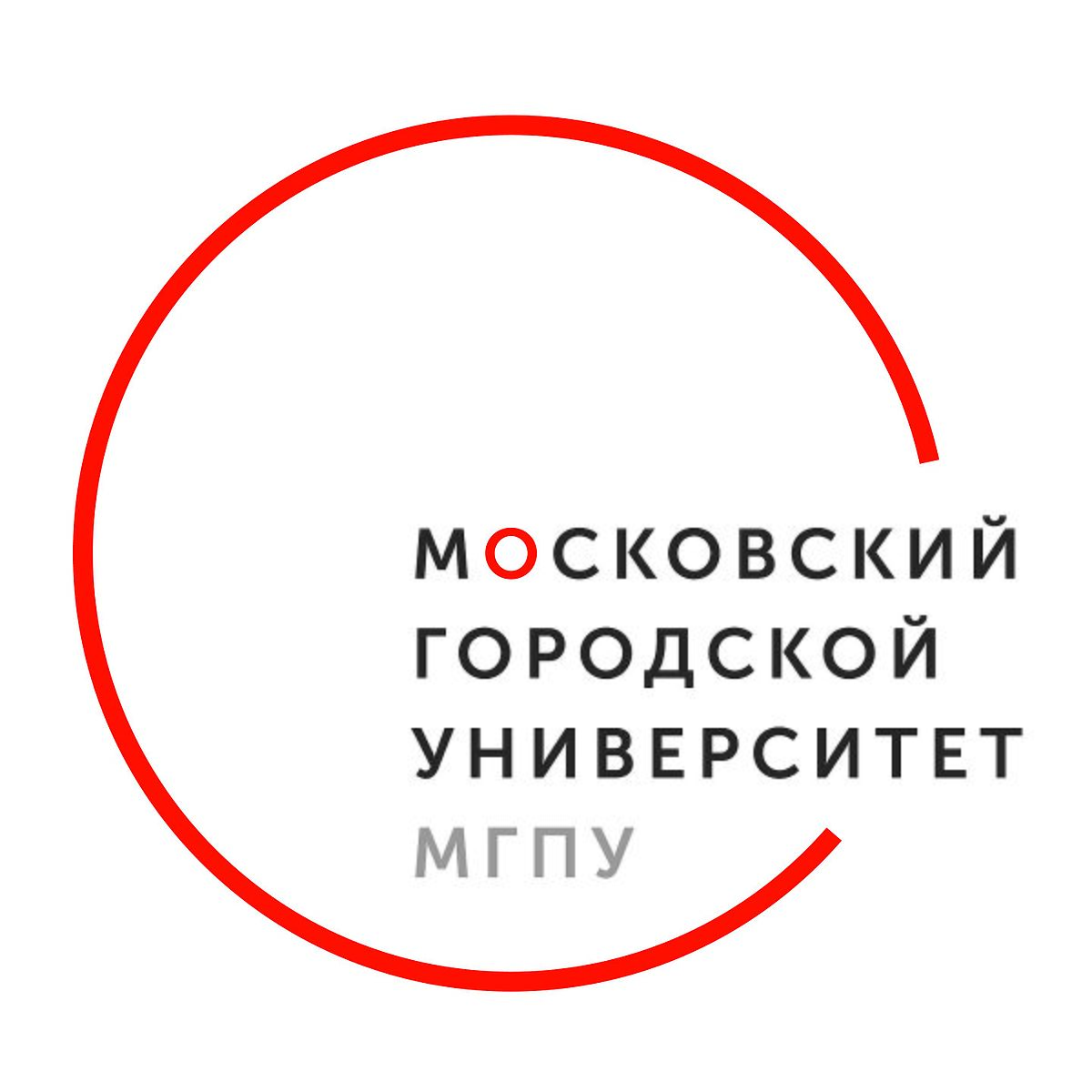 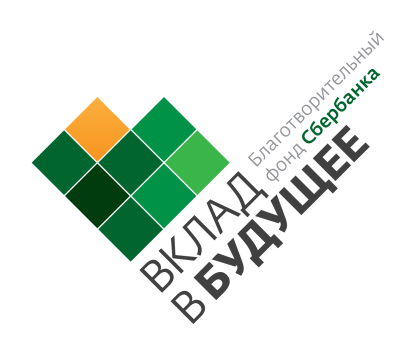 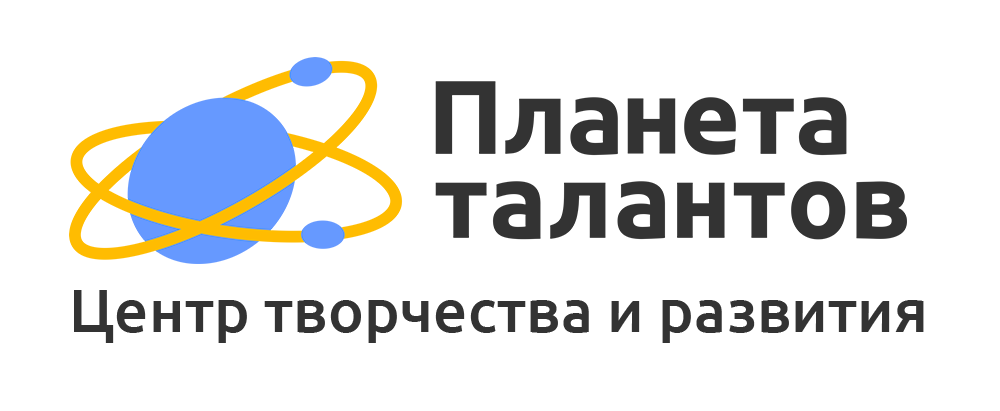 Проект по созданию личностно-развивающей образовательной среды творческого типа «ОткрытаЯ ПЛАНЕТА»(2021- 2024 гг.)Ачинск, 2021 г.Паспорт управленческого проекта ОО создания ЛРОСВВЕДЕНИЕНепрерывные и стремительные перемены, происходящие в различных областях нашей жизни, быстрая смена ситуаций деятельности становятся характерными для современного общества. Современное дополнительное образование также находится в процессе динамических изменений. Одной из тенденций его развития является переход к инновационной деятельности, позволяющей адекватно отвечать требованиям окружающей социальной среды, потребностям детей и реализовывать миссию системы дополнительного образования в обществе.Уровень развития творческих способностей ребенка во многом зависит от условий, в которых он находится. Более успешно развитие личности происходит при полном использовании возможностей образовательной среды. Правильно организованная развивающая образовательная среда  – гибкая, дружелюбная, мобильная среда, поддерживающая активность ребенка. Она стимулирует проявление инициативы, самостоятельности, ответственности, обеспечивает индивидуальную работу, учит делать выбор, рассуждать и проявлять критичность. Кроме этого среда должна становиться открытой, прозрачной, способствующей групповой работе, взаимодействиям. Создание личностно-развивающей образовательной среды творческого типа рассматривается как условие достижения нового качества дополнительного образования в целом и нашего учреждения в частности.Проект направлен на управление процессом перехода от среды карьерного типа к творческому типу образовательной среды в нашем Центре, дающей новые возможности для  развития личностного потенциала участников образовательных отношений, через обеспечение эффективности их сотрудничества. Данный проект рассматривается нами как системообразующий проект развития образовательной организации, предполагает внесение изменений в существующие дополнительные общеразвивающие программы, внедрение новых образовательных форматов (программ, модулей, событий), способствующих творческой самореализации обучающихся; разработку авторских проектов по преобразованию мест общего массового присутствия с использованием инструментов личностного потенциала; корректировку локальных нормативных актов, регламентирующих внедрение новых продуктов. Все вышеперечисленное послужит основой для разработки и реализации новой Программы развития учреждения на 2022-2024 гг.Разработчиком проекта является управленческая команда МБУ ДО «ЦТиР «Планета талантов», в дальнейшем предполагается включение остальных участников образовательных отношений: педагогов, которые должны пройти обучение на курсах ПК по созданию ЛРОС, представителей родительского комитета Центра, активных обучающихся. С учётом того, что в проект будут вноситься изменения по ходу его реализации, предложение от остальных участников образовательных отношений будут учтены позже. Концепция проекта была представлена управленческой командой на педагогическом совете Центра после прохождения курсов повышения квалификации «Управление созданием личностно- развивающей образовательной среды».Теоретическая основа разработки проекта - научные исследования профессора В.А. Ясвина по проблеме проектирования образовательной среды, влияния среды на развитие личности учащихся и качество жизни школы, а также научные труды профессора А.М. Моисеева в области развития образовательных систем, стратегического управления.1. ИНФОРМАЦИОННО-АНАЛИТИЧЕСКОЕ ОБОСНОВАНИЕ ПРОЕКТАИНФОРМАЦИОННАЯ СПРАВКА ОБ ОО И ЕЕ СРЕДЕЦентр творчества и развития «Планета талантов» с 2011 г. функционирует в условиях, которые сложились после реорганизации муниципального бюджетного образовательного учреждения дополнительного образования детей «Центр дополнительного образования детей» путем присоединения муниципального бюджетного образовательного учреждения дополнительного образования детей «Центр детского технического творчества». Учреждение представляет собой отдельно стоящее трехэтажное здание, построенное по проекту общеобразовательной школы. Общая площадь здания составляет 5194,45 м2. В настоящее время учебные кабинеты имеют необходимое оборудование для проведения практических и теоретических занятий. Учреждение обеспечено персональными компьютерами для реализации общеобразовательных программ, имеется выход в интернет, работает Wi-Fi.  В Центре реализуется более 100 дополнительных общеобразовательных программ по пяти направленностям: социально-гуманитарной, художественной, технической, естественно-научной, туристко-краеведческой. Более 2500 детей обучается в этом году в Центре, возраст обучающихся – от 4 до 18 лет. Образовательная работа в Центре ведется в 5 отделах:- отдел видеотехнического творчества;- отдел изобразительного творчества;- отдел социальных проектов;- отдел туризма, краеведения и экологических проектов;- художественно-эстетический отдел.На данный момент в Центре работает 54 педагога, из них – 10 совместителей. Имеют высшую квалификационную категорию 11 человек, первую –20.При реализации дополнительных общеобразовательных общеразвивающих программ используются разнообразные педагогические технологии, методы, приемы, формы организации занятий и деятельности обучающихся на занятии. Итогом работы детских объединений разных направленностей являются концерты, выставки, участие в смотрах-конкурсах, фестивалях, соревнованиях, состязаниях. Центр организует работу с детьми в течение всего календарного года. В каникулярное время Центр может проводить занятия по расписанию, менять формы работы с детьми, создавать различные объединения с постоянными или сменными составами детей в выездных лагерях, на своей базе.  Учреждение организует и проводит массовые мероприятия, создает необходимые условия для совместного отдыха детей, родителей (законных представителей).В целях более высокой информированности населения о работе нашего учреждения, используются следующие формы деятельности: дни открытых дверей (фестиваль «Полёт»); объявления о наборе в общеобразовательных организациях, в прессе, на сайте учреждения и на муниципальном телевидении, отчетные концерты и мероприятия для родителей.Для удобства и комфортного пребывания детей в Центре создано современное развивающее образовательное пространство: Зонирование. Наш Центр является учреждением многопрофильным и реализует программы всех направленностей, поэтому здание условно разделено на части, которые отображают специфику деятельности, исходя из программ, которые реализуются по отделам. Получилось крыло с программами технической направленности, крыло с программами, где занимаются дошкольники, крыло для хореографических коллективов, крыло, где реализуются программы изобразительного и декоративно-прикладного творчества. Рекреации также получили свои назначения. Появилась свободная зона – «Коворкинг Чердак», где дети и родители могут ожидать свои занятия, также в этом месте проходят мероприятия с численностью участников до 50 человек.В другой рекреации располагается «Выставочный холл», где есть витрины и стенды для работ и поделок обучающихся, в этом же месте проходят выставки и небольшие мероприятия отдела изобразительного творчества. Бывший школьный гардероб преобразован в холл, в котором родители могут ожидать своих детей во время занятий.Оформление стен. Стены – это место для практической отработки художественных навыков обучающихся Центра. Педагог совместно с детьми разрабатывает проект рисунков на стене, декора на стенах, потолке и в дальнейшем реализуют это на практике. Стены уличных построек также оформлены педагогами совместно с обучающимися.Выстраивание диалога с пространством. Чтобы стены были не просто частью здания, а частью образовательного пространства используются изображения знакомых детям персонажей (герои мультфильмов, известные образы, сказки), наносятся обучающие элементы (буквы, фразы, цифры), логотипы коллективов, которые не только визуально рассказывают о том, какой коллектив в этом месте располагается, но служат фотозоной (что сейчас актуально).Трансформируемость. Помещение бывшей школьной столовой преобразовано в холл для проведения мероприятия на 120 человек. В нем при необходимости устанавливаются ширмы, размещаются кулисы, расставляются столы и стулья, или все убирается и пространство подходит для проведения ярмарок и фестивалей.Уличное пространство. Территория возле Центра также используется. Часть этой территории превращена в небольшой парк с открытой сценой, лавочками и арт-объектом. Теперь этот парк стал излюбленной площадкой жителей близлежащего микрорайона.В 2020 году Центр включился в реализацию федерального проекта «Успех каждого ребёнка» национального проекта «Образование» и запустил в работу дополнительные общеобразовательные общеразвивающие программы персонифицированного финансирования. Все программы этой направленности прошли региональную экспертную оценку.Учреждение получает финансирование из следующих источников: муниципальный бюджет, платные услуги, грантовая деятельность, благотворительная помощь.Таким образом, в Центре создана образовательная среда, обеспечивающая реализацию дополнительных общеобразовательных общеразвивающих программ и достижение в большей мере предметных результатов обучающихся, а так же поощрение и поддержку наиболее успешных обучающихся, показывающих высокие результаты, что является показателем «карьерного» типа среды. 1.2. ИСПОЛЬЗОВАННЫЕ МЕТОДЫ И ПРОЦЕДУРЫ АНАЛИЗА, ВЫВОДЫ ИЗ АНАЛИЗАВ процессе подготовки проекта управленческой командой была организована экспертиза состояния образовательной среды Центра с использованием диагностических материалов из книги В.А. Ясвина «Школьная среда как предмет измерения: экспертиза, проектирование, управление». В процессе экспертизы были использованы следующие методики:- методика векторного моделирования среды развития личности;- методика экспертизы школьной среды на основе комплекса количественных параметров.В проведении экспертизы участвовали все участники образовательных отношений: обучающиеся, педагоги, администрация, родители.При проведении исследований по методике векторного моделирования среды развития личности участникам было предложено ответить на шесть вопросов: три вопроса направлены на определение наличия в образовательной среде возможностей для свободного развития ребёнка и три вопроса – возможностей для развития его активности. Результаты экспертизы по данной методике показали, что администрация и родители, в основном, воспринимают образовательную среду Центра как «карьерную» — 45,8% и 38,2% соответственно.  Практически в равной мере воспринимается среда «творческой» - 32,2% и 33,8% соответственно. В меньшей мере воспринимается среда «догматической» - 12,9% и 14,8% соответственно. Совсем небольшой процент отводится «безмятежной» среде -  9,1% и 13,2% соответственно.Навел на размышления и тот факт, что доля «догматической» и «творческой» составляющих среды значительно отличается в восприятии педагогов и остальных категорий участников опроса. Хотя педагоги также, как и администрация, и родители считают образовательную среду «карьерной» в больше степени (31,7%), доля «догматической» составляющей у педагогов значительно выше, чем у остальных участников опроса (29,6%), чего не скажешь о «творческой составляющей, которая наоборот, ниже, чем у остальных и составляет всего 20%. В то же время  мнение педагогов совпадает с мнением обучающихся в отношении «безмятежной» составляющей  среды – 18,7% и 19,3% соответственно. Важно отметить, что у обучающихся ярко выражено преобладание «творческой» доли образовательной среды над остальными (37,4%) и в меньшей мере – «догматической» - 14,7%.Графические показатели итогов внутренней экспертизы образовательной среды Центра отражают результаты исследования и отображены на диаграммах  (рис.1).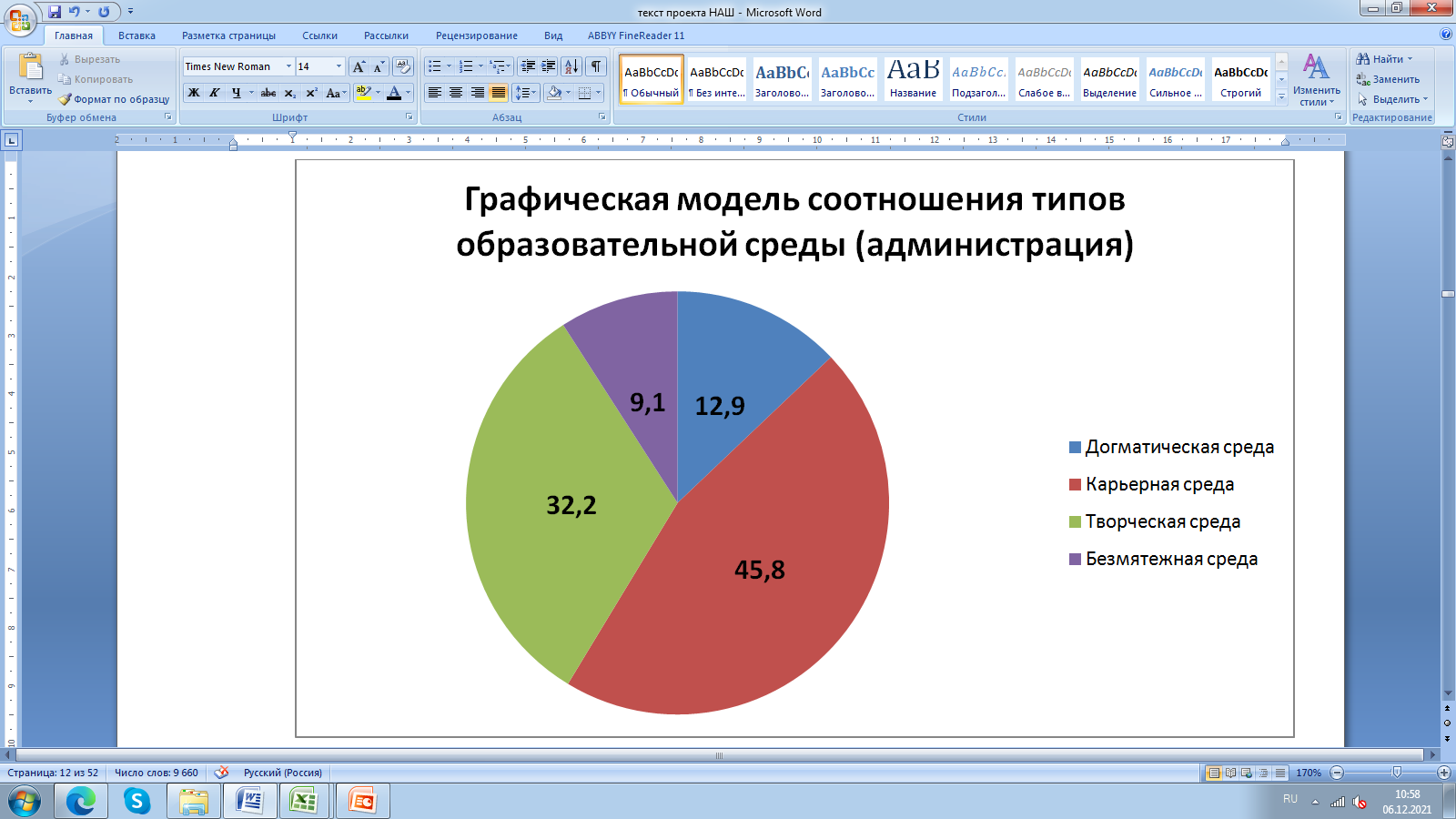 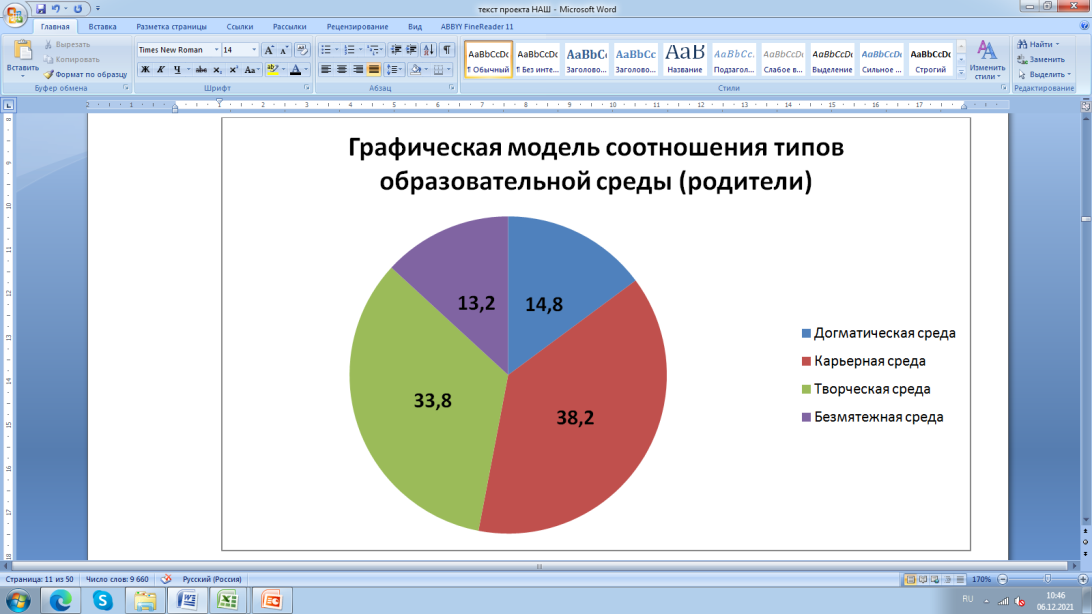 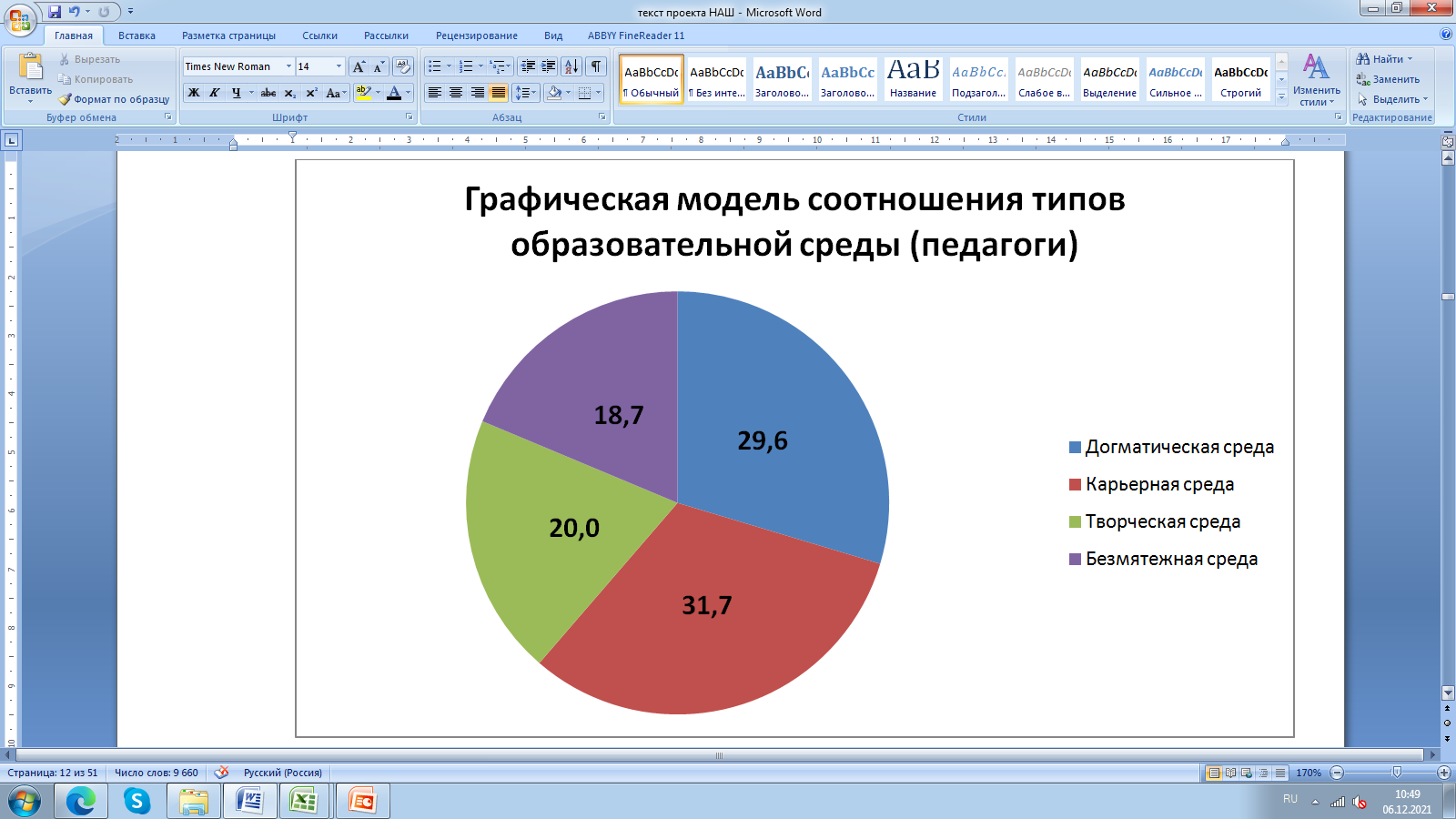 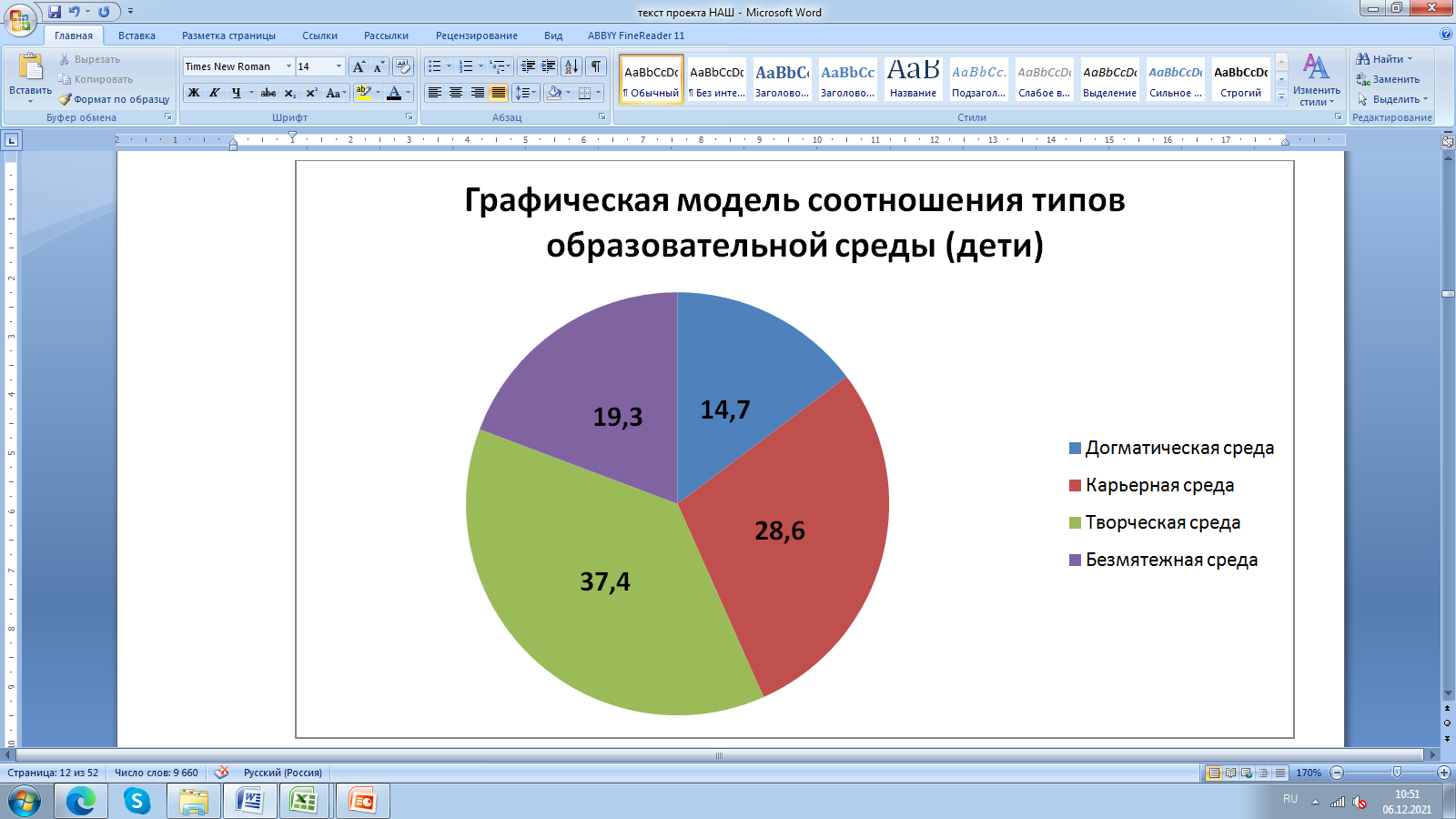 Рисунок 1.Исходя из результатов исследования, можно сделать вывод, что, несмотря на мнение коллектива о значительной творческой доли в образовательной среде, на данный момент в МБУ ДО «ЦТиР «Планета талантов» преобладает карьерная среда зависимой активности, которая формирует личность обучающегося с невысоким потенциалом самоопределения (рис. 2).Увеличение творческой доли образовательной среды будет способствовать эффективному развитию лидерских способностей обучающихся и их личностному росту: их самоопределению, инициативности, поисковой активности  для реализации собственных развивающих возможностей, самостоятельности и ответственности, готовности к преобразованию современного мира. 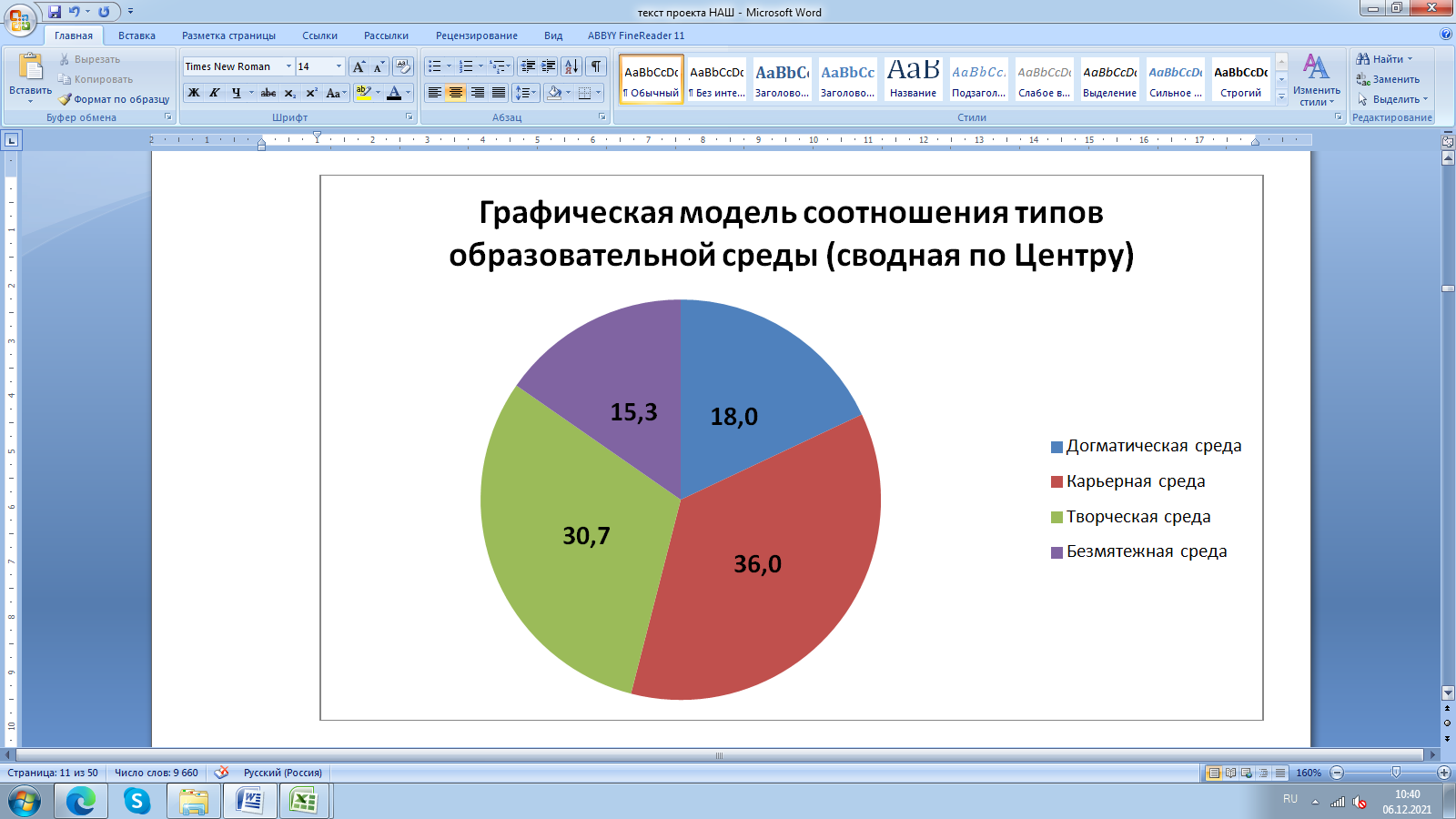 Рисунок 2.Таким образом, создание «типичной творческой среды» и является главным направлением  изменений образовательной среды Центра. Это позволит ликвидировать разрыв между имеющейся характеристикой образовательной среды и желаемой.  Исследования по методике экспертизы школьной среды на основе комплекса количественных параметров выявили следующие результаты (рис. 3):Графическое представление результатов мониторинга школьной среды на основе количественных параметров.Рисунок 3.Выявлены средние  показатели по характеристикам: устойчивость безопасность, доминантность. Средние уровни данных параметров обусловлены тем, что в Центре в целом работает стабильный коллектив педагогов и управленческой команды, который в достаточной мере вовлечен в жизнь Центра,  все возникающие конфликты в детском сообществе становятся предметом педагогического внимания, взаимоотношения между участниками образовательных отношений отличаются этичностью, вежливостью, взаимным уважением, значимость Центра для педагогов, обучающихся и  для их родителей очевидна.Недостаточно развиты такие характеристики, как широта, осознаваемость, обобщенность, активность, мобильность, структурированность. Слабо выражены такие характеристики, как интенсивность, эмоциональность, когерентность. Именно по этим сферам будут приняты решения в рамках реализации нашего проекта.Таким образом, на основании проведённой экспертизы образовательной среды Центра можно сделать следующие выводы:  в нашем Центре недостаточно полно проявляется творческий тип образовательной среды и в неполной мере развиты ее характеристики (широта, интенсивность, осознаваемость, эмоциональность, когерентность, активность, мобильность, структурированность) для создания условий развития личностного потенциала обучающихся.2. ЦЕЛЕВОЙ БЛОК ПРОЕКТА2.1. ВИДЕНИЕ ЛРОС ОО С НОВОЙ КОНФИГУРАЦИЕЙ ТИПОВ (НОВОЙ ДОМИНАНТОЙ) И УЛУЧШЕННЫМИ ПОКАЗАТЕЛЯМИ ПО ХАРАКТЕРИСТИКАМЦель: «Создание личностно – развивающей образовательной среды творческого типа с такими характеристиками, как широта, интенсивность, эмоциональность, для развития личностного потенциала обучающихся (самостоятельность и осознанность выбора)»:- Широта: местные экскурсии и посещения учреждений культуры включаются в образовательный процесс, как неотьемлемая часть; в рамках образовательного процесса и воспитательной работы организуются встречи с интересными людьми (известные люди, профессионалы, герои и т.д.); для реализации образовательного процесса используются имеющиеся общественные места («коворкинг») и появятся дополнительные («внутренний дворик»). - Интенсивность: проведение интенсивных школ в каникулярное время (по предметности, по развитию гибких навыков и по запросу).- Эмоциональность: место эмоциональной разгрузки и неформального общения для педагогов; внедрение механизма «соглашений»; место для выражения эмоций, предложений и идей; условия для неформального общения педагогов, детей и родителей (совместные мероприятия/события).- Осознаваемость: сопутствующим эффектом реализации мероприятий проекта могут стать: совместная (педагоги, дети, родители) организация и проведение массовых мероприятий Центра;  активное взаимодействие всех участников образовательного процесса; включение в образовательный процесс информации об истории и традициях Центра (в игровом и событийном формате).- Когерентность: сопутствующим эффектом реализации мероприятий проекта может стать то, что в каждой дополнительной общеобразовательной программе будет предусмотрено развитие у обучающихся личностных качеств, необходимых для успеха в современном обществе: целеустремлённость, решительность, ответственность, работоспособность и т.д.- Активность: сопутствующим эффектом реализации мероприятий проекта может стать организованное место для постоянной выставки-продажи работ обучающихся.- Мобильность: сопутствующим эффектом реализации мероприятий проекта может стать использование педагогами современных образовательных технологий, изменение содержания общеобразовательных программ (модульность) в соответствии с целями и задачами изменения образовательной среды, наличие пространства для  творчества. - Структурированность: сопутствующим эффектом реализации мероприятий проекта может стать то, что все участники образовательного процесса понимают и принимают концепцию Центра; разработаны документы, закрепляющие четкие и понятные цели, порядок действия и ожидаемые результаты,  очерчивающие границы приемлемого и неприемлемого, исключающие двусмысленность обратной связи, определяющие обоснованность критериев поощрений и взысканий.- Обобщенность: сопутствующим эффектом реализации мероприятий проекта может стать включенность обучающихся и их родителей/законных представителей планирование образовательного процесса.- Доминантность: сопутствующим эффектом реализации мероприятий проекта может стать значимость образовательной среды Центра в системе ценностей   педагогов, обучающихся и родителей/законных представителей.2.2. ВИДЕНИЕ НОВЫХ ВОЗМОЖНОСТЕЙ, СОЗДАВАЕМЫХ ЛРОС В ОО ДЛЯ ДЕТЕЙ И ВЗРОСЛЫХПо итогам реализации проекта в образовательной среде произойдут качественные изменения для всех благополучателей проекта:для обучающихся – позитивный опыт самореализации, участие в организации мероприятий, ощущение нужности и важности, самостоятельность, самоопределение; для педагогов – владение новыми инструментами обучения, повышение квалификации, повышение авторитета, сохранность контингента, взаимодействие и сотрудничество; для родителей – включение в процесс оценивания и проектирования ЛРОС, достижения детей, признание, сопричастность к процессу, участие в совместных детско-родительских событиях;для администрации – овладение новыми инструментами оценивания ОС, условия для развития личностного потенциала и эмоционального интеллекта, позитивный эмоциональный климат в коллективе, имидж;для сообщества – изменение межличностных отношений, включение выпускников в жизнь Центра. 2.3. ОБРАЗ ЖЕЛАЕМОГО СОСТОЯНИЯ ОО (ПО ФОРМУЛЕ «3+2»)Проект развития ЛРОС предполагает комплексные изменения во всех трёх компонентах образовательной среды Центра, а также в ресурсном обеспечении и управлении.Организационно – технологический компонент:разработка новых и корректировка имеющихся программ дополнительного образования (с включением экскурсий, встреч с интересными людьми, как неотъемлемой части образовательного процесса, модульных);включение в воспитательный план мероприятий на основе УМК «Школа возможностей»;разработка программы наставничества; участие в грантовых и профессиональных  конкурсах;использование на занятиях форм организации совместной учебной деятельности, формирующих компетенции «4К», и других программных продуктов линейки ЛРОС; в ходе методического сопровождения педагогов широко используются деятельностные формы и методы работы (НЕпедсовет, «Элитный клуб»);создание и организация работы сообщества педагогов (ПОС), прошедших обучение по развитию личностного потенциала.Социальный компонент:разработана и внедрена система внутренних соглашений между всеми участниками образовательного процесса (в группах, в педагогическом коллективе, в родительском сообществе);активное участие в организации и проведении традиционных мероприятий Центра, отделов, объединений педагогов, обучающихся и родителей;созданы условия для неформального общения детей, родителей, педагогов (походы, чаепития, игры, интересные встречи);в Центре действует «элитный клуб» для неформального общения педагогов, методистов, администрации;все участники образовательных отношений включены в процесс сопричастного проектирования образовательной среды.Пространственно предметный компонент:в учебных кабинетах применяется экран эмоциональных переживаний (измеритель эмоций)»;оформлено пространство «Открытая стена» для общения, коммуникаций, выражения эмоций, предложения креативных и фантастических идей, QR-кодирование образовательной и тематической информации около кабинетов. создание зоны для психологической разгрузки и отдыха педагогов «Учительская своими руками»;оборудовано творческое пространство  для выставки-продажи изделий обучающихся и проведения мастер-классов для всех желающих;создано уличное общественное пространство «Внутренний дворик» - зона отдыха, развлечений, педагогических мероприятий и место получения образования для субъектов образования и местного сообщества.Ресурсное обеспечение проекта:обучение административной и педагогической команды на курсах ПК в рамках программы Фонда по развитию личностного потенциала;привлечение дополнительных ресурсов за счет спонсорской поддержки и участия в грантовых конкурсах и проектах;использование продуктовой линейки Фонда, «Виртуальной школы»;разработан и пополняется методический банк эффективных образовательных практик.Управленческая деятельность:включение проекта как одной из ключевых содержательных линий программы развития Центра на 2022-2024 гг. управленческое сопровождение обеспечено в лице личного сопровождения проекта директором учреждения;создание локальных нормативных актов Центра, регламентирующих внедрение новых разрабатываемых форматов и инструментов;включение педагогических сотрудников Центра в рабочие и творческие группы;система управления обеспечивает более широкое участие педагогов и родителей за счет делегирования полномочий.2.4. ВИДЕНИЕ ГЛАВНЫХ РЕЗУЛЬТАТОВ ЖИЗНЕДЕЯТЕЛЬНОСТИ ОО ПОСЛЕ СОЗДАНИЯ ЛРОС.Созданная по результатам проекта личностно-развивающая образовательная среда Центра, обладающая новыми характеристиками, станет платформой для развития личностного потенциала у участников проекта, деятельности сообщества «ОткрытаЯ ПЛАНЕТА», фактором мотивации обучающихся и педагогов.       «ОткрытаЯ ПЛАНЕТА» - сообщество активных, неравнодушных участников образовательного процесса нашего Центра, которые стремятся совершенствоваться, развивать свой интеллект, творческий потенциал, приобретать умения и навыки организации и проведения различных мероприятий. А процесс социализации внутри сообщества является процессом становления, развития, самореализации обучающихся. Дети  получат возможности для развития гибких навыков XXI века (креативное и критическое мышление, коммуникабельность, кооперация).Нашей идеальной картинкой является совместная реализация проектов, организация мероприятий, поддержка инициатив от родителей, педагогов, обучающихся, готовность выпускников продолжать обучение по другим ДООП Центра (в т.ч. онлайн), включаться в жизнь Центра после окончания обучения. Педагоги Центра при поддержке и сопровождении управленческой команды смогут обеспечивать качественные изменения образовательных результатов за счёт использования инструментов экспертизы образовательной среды, которая позволит управленческой команде проводить мониторинг процесса изменения, внося коррективы в дальнейшую траекторию развития. Улучшатся степень удовлетворённости родителей деятельностью учреждения, микроклимат во взаимоотношениях всех участников, повысятся позиции Центра в социуме и образовательной системе, на «рынке услуг».3 СТРАТЕГИЯ И ТАКТИКА СОЗДАНИЯ ЛРОС3.1. СТРАТЕГИЧЕСКИЙ ПЛАН ВАЖНЕЙШИХ ИЗМЕНЕНИЙ ДЛЯ СОЗДАНИЯ ЛРОС (ПО ФОРМУЛЕ «3+2»)3.2 УТОЧНЕНИЕ ЦЕЛЕЙ ПРОЕКТА ПО ГОДАМI этап: сентябрь 2021г. -июнь 2022 г. Цель: «Проектирование, запуск проекта создания ЛРОС с определёнными характеристиками»:Экспертиза и анализ образовательной среды;Обучение на курсах ПК управленческой команды и педагогов Центра;Реализация первых мероприятий; Внесение изменений в  нормативно-правовые акты;Разработка Программы развития;Организация деятельности ПОС;Изучение, разработка и апробация инструментов развития «4К»,  социально-эмоционального интеллекта,  УМК «Развитие личностного потенциала подростков» в процессе реализации ДООП;Сопричастное проектирование пространственно-предметной среды. II этап: сентябрь 2022 г. – июнь 2023 г. Цель: «Реализация проекта по созданию ЛРОС с определёнными характеристиками»:Согласование итоговой версии соглашения о взаимоотношениях;Реализация традиционных мероприятий; Обустройство пространственно - предметной среды;Реализация и корректировка ДООП, плана воспитательной работы;Организация взаимодействия с другими педагогами, включение в проект новых участников; Поддержка и стимулирование кооперации педагогов; Промежуточная диагностика результатов проекта;Позиционирование бренда ЛРОС «Школа возможностей» в краевом и местном сообществе. III этап: сентябрь 2022 г. – июнь 2023 г. Цель: «Реализация проекта по развитию ЛРОС, определение перспектив будущего»: Повторение цикла традиционных мероприятий;  Организация взаимообмена идеями, наработками между педагогами; Проведение итоговой экспертизы образовательной среды, анализ и определение дальнейших перспектив развития ЛРОС в Центре; Обобщение, оформление и тиражирование разработанных материалов, опыта работы на разных уровнях»;Формирование ресурсного пакета.3.3. КОНКРЕТНЫЙ ПЛАН РЕАЛИЗАЦИИ ВАЖНЕЙШИХ ИЗМЕНЕНИЙ В ОО ДЛЯ СОЗДАНИЯ ЛРОС, КОНКРЕТНЫЕ МЕРОПРИЯТИЯ ПРОЕКТА (ПО ФОРМУЛЕ «3+2»)УПРАВЛЕНЧЕСКОЕ СОПРОВОЖДЕНИЕ ПРОЕКТАУправление реализацией проекта осуществляет проектная команда, в состав которой входят члены управленческой команды, прошедшие обучение по программе «Управление созданием личностно – развивающей образовательной среды» и включившиеся в этот процесс при разработке проекта по созданию ЛРОС.Важными управленческими функциями являются:распределение зон ответственности за выполнение проектных мероприятий;интеграция и координация действий по выполнению требований проекта и созданию результатов;управление ресурсами, обозначенными в проекте;сравнение и анализ отклонений между текущим состоянием проекта и планируемым состоянием (в сравнении с планом проекта);корректировка целей, плана мероприятий в ходе анализа промежуточных итогов проекта;поддержка и стимулирование участников проекта в ходе реализации;работа с рисками проекта.Кроме оценки результатов проекта по запланированным показателям, предполагается оценка эффективности реализации проекта:Приложение 1Ресурсный пакет проектаАналитическая справка с описанием работы по использованию методик А.В. Ясвина по экспертизе образовательной среды.Дополнительные общеразвивающие программы с элементами УМК «Школа возможностей».Конспекты, схема анализа уроков, разработанных с использованием технологии 4К.Сценарии мероприятий, родительских собраний, построенных на материалах курса СЭР и «Развитие ЛП подростков». Проект ЛРОС, педагогические проекты.Фото- и видеоархив реализации проекта.Разработки оформления пространственных решений.ОГЛАВЛЕНИЕ………………………………………………………………………                                                                                                                                    2ПАСПОРТ ПРОЕКТА………………………………………………………………3ВВЕДЕНИЕ …………………………………………………………………………..81. ИНФОРМАЦИОННО - АНАЛИТИЧЕСКОЕ ОБОСНОВАНИЕ ПРОЕКТА……………………………………………………………………………..91.1. ИНФОРМАЦИОННАЯ СПРАВКА ОБ ОБРАЗОВАТЕЛЬНОЙ ОРГАНИЗАЦИИ И ЕЁ СРЕДЕ………………………………………………………91.2. ИСПОЛЬЗОВАННЫЕ МЕТОДЫ И ПРОЦЕДУРЫ  АНАЛИЗА, ВЫВОДЫ ИЗ АНАЛИЗА …………………………………………………………………………112. ЦЕЛЕВОЙ БЛОК ПРОЕКТА …………………………………………………...142.1. ВИДЕНИЕ ЛРОС ОО С НОВОЙ КОНФИГУРАЦИЕЙ ТИПОВ (НОВОЙ ДОМИНАНТОЙ) И УЛУЧШЕННЫМИ ПОКАЗАТЕЛЯМИ ПО ХАРАКТЕРИСТИКАМ……………………………………………………………….14 2.2. ВИДЕНИЕ НОВЫХ ВОЗМОЖНОСТЕЙ, СОЗДАВАЕМЫХ ЛРОС В ОО ДЛЯ ДЕТЕЙ И ВЗРОСЛЫХ………………………………………………………….152.3. ОБРАЗ ЖЕЛАЕМОГО СОСТОЯНИЯ ОО (ПО ФОРМУЛЕ «3+2»)…………..152.4. ВИДЕНИЕ ГЛАВНЫХ РЕЗУЛЬТАТОВ ЖИЗНЕДЕЯТЕЛЬНОСТИ ОО ПОСЛЕ СОЗДАНИЯ ЛРОС…………………………………………………………..173. СТРАТЕГИЯ И ТАКТИКА СОЗДАНИЯ ЛРОС ……………………………..183.1. СТРАТЕГИЧЕСКИЙ ПЛАН ВАЖНЕЙШИХ ИЗМЕНЕНИЙ ДЛЯ СОЗДАНИЯ ЛРОС (ПО ФОРМУЛЕ «3+2») ………………………………………..183.2. УТОЧНЕНИЕ ЦЕЛЕЙ ПРОЕКТА ПО ГОДАМ ………………………………..233.3. КОНКРЕТНЫЙ ПЛАН РЕАЛИЗАЦИИ ВАЖНЕЙШИХ ИЗМЕНЕНИЙ В ОО ДЛЯ СОЗДАНИЯ ЛРОС, КОНКРЕТНЫЕ МЕРОПРИЯТИЯ ПРОЕКТА (ПО ФОРМУЛЕ «3+2») …………………………………………………………………….24УПРАВЛЕНЧЕСКОЕ СОПРОВОЖДЕНИЕ ПРОЕКТА……………………………29ПРИЛОЖЕНИЯСОСТАВ ПРОДУКТОВ ПРОЕКТНОГО РЕСУРСНОГО ПОРТФЕЛЯ ОО……….30Наименование ООМуниципальное бюджетное учреждение дополнительного образования «Центр творчества и развития «Планета талантов»Название проекта создания ЛРОС, годы реализации проекта«ОткрытаЯ ПЛАНЕТА»2021-2024 гг.2-3 тезиса, особенно ярко раскрывающие особенности проекта «ОткрытаЯ ПЛАНЕТА» - новые возможности ЛРОС творческого типа и развитие личностного потенциала, фактор мотивации обучающихся и педагогов МБУ ДО «ЦТиР «Планета талантов».«ОткрытаЯ ПЛАНЕТА» - сообщество активных, неравнодушных участников образовательного процесса нашего Центра, которые стремятся совершенствоваться, развивать свой интеллект, творческий потенциал, приобретать умения и навыки организации и проведения различных мероприятий.  А процесс социализации внутри сообщества является процессом становления, развития, саморазвития, самореализации наших обучающихся.Исполнители проекта, состав проектной команды ООА.В. Шпакова, директор М.В. Царькова, заместитель директора по УВРН.Н. Малеева, заведующий отделомВ.П. Гейн, методистДоминирующий тип ОС ОО в начале проектаСогласно исследованиям методом векторного моделирования образовательной среды в нашем Центре преобладает карьерно-творческий тип образовательной среды.Наряду с этим, исследования выявили, что  18% нашей образовательной среды принадлежит к догматическому типу, а также имеется включение элементов безмятежной среды (15%), что обусловлено особенностями дополнительного образования в целом и  многопрофильностью Центра в частности.Состояние ключевых характеристик ОС ОО в начале проектаВыявлены средние  показатели по характеристикам: устойчивость безопасность, обобщенность, доминантность.Недостаточно развиты такие характеристики, как широта, интенсивность, осознаваемость, эмоциональность, когерентность, активность, мобильность, структурированность.Ключевая проблема проектаВ нашем Центре недостаточно полно проявляется творческий тип образовательной среды и недостаточно развиты ее характеристики (широта, интенсивность, осознаваемость, эмоциональность, когерентность, активность, мобильность, структурированность) для создания условий развития личностного потенциала обучающихся.Цели проекта:Желаемый доминирующий тип среды ОО (по В.А. Ясвину)Желаемые  изменения характеристик среды ОО (по В.А.Ясвину)Новые возможности, создаваемые для учащихся и других участников образовательных отношений и др.Цель: «Создание личностно – развивающей образовательной среды творческого типа с такими характеристиками, как широта, интенсивность, эмоциональность, для развития личностного потенциала обучающихся (самостоятельность и осознанность выбора)»:- Широта: местные экскурсии и посещения учреждений культуры включаются в образовательный процесс, как неотьемлемая часть; в рамках образовательного процесса и воспитательной работы организуются встречи с интересными людьми (известные люди, профессионалы, герои и т.д.); для реализации образовательного процесса используются имеющиеся общественные места («коворкинг») и появятся дополнительные («внутренний дворик»). - Интенсивность: проведение интенсивных школ в каникулярное время (по предметности, по развитию гибких навыков и по запросу).- Эмоциональность: место эмоциональной разгрузки и неформального общения для педагогов; внедрение механизма «соглашений»; место для выражения эмоций, предложений и идей; условия для неформального общения педагогов, детей и родителей (совместные мероприятия/события).- Осознаваемость: сопутствующим эффектом реализации мероприятий проекта могут стать: совместная (педагоги, дети, родители) организация и проведение массовых мероприятий Центра;  активное взаимодействие всех участников образовательного процесса; включение в образовательный процесс информации об истории и традициях Центра (в игровом и событийном формате).- Когерентность: сопутствующим эффектом реализации мероприятий проекта может стать то, что в каждой дополнительной общеобразовательной программе будет предусмотрено развитие у обучающихся личностных качеств, необходимых для успеха в современном обществе: целеустремлённость, решительность, ответственность, работоспособность и т.д.- Активность: сопутствующим эффектом реализации мероприятий проекта может стать организованное место для постоянной выставки-продажи работ обучающихся.- Мобильность: сопутствующим эффектом реализации мероприятий проекта может стать использование педагогами современных образовательных технологий, изменение содержания общеобразовательных программ (модульность) в соответствии с целями и задачами изменения образовательной среды, наличие пространства для  творчества. - Структурированность: сопутствующим эффектом реализации мероприятий проекта может стать то, что все участники образовательного процесса понимают и принимают концепцию Центра; разработаны документы, закрепляющие четкие и понятные цели, порядок действия и ожидаемые результаты,  очерчивающие границы приемлемого и неприемлемого, исключающие двусмысленность обратной связи, определяющие обоснованность критериев поощрений и взысканий.- Обобщенность: сопутствующим эффектом реализации мероприятий проекта может стать включенность обучающихся и их родителей/законных представителей в планирование образовательного процесса.- Доминантность: сопутствующим эффектом реализации мероприятий проекта может стать значимость образовательной среды Центра в системе ценностей   педагогов, обучающихся и их родителей/законных представителей.Новые возможности для:обучающихся – позитивный опыт самореализации, участие в организации мероприятий, ощущение нужности и важности, самостоятельность, самоопределение; педагогов – владение новыми инструментами обучения, повышение квалификации, повышение авторитета, сохранность контингента, взаимодействие и сотрудничество; родителей – включение в процесс оценивания и проектирования ЛРОС, достижения детей, признание, сопричастность к процессу, участие в совместных детско-родительских событиях;администрации – овладение новыми инструментами оценивания ОС, условия для развития личностного потенциала и эмоционального интеллекта, позитивный эмоциональный климат в коллективе, имидж;сообщество – изменение межличностных отношений, включение выпускников в жизнь Центра. Ключевые способы решения проблемы – крупные изменения  (для каждого компонента ОС по формуле «3+2» – по одному самому важному конкретному изменению):Изменения в организационно-технологическом компоненте среды, ОО как образовательной системе Изменения в социальном компоненте среды, ОО как организационной системе Изменения в пространственно-предметном компоненте средыИзменения в кадровом обеспечении, работе с педагогами.Изменения в управленческом сопровожденииКлючевыми способами решения обозначенной  проблемы проекта являются:В организационно-технологическом компоненте – обновление подходов к организации образовательного процесса и воспитательной деятельности (разработка новых и корректировка имеющихся программ дополнительного образования в части образовательных результатов, направленных на  личностный результат,  на формирование 4 К, эмоционального интеллекта; в части появления краткосрочных программ, модулей в имеющихся программах по направленности; включение в воспитательный план мероприятий на основе УМК «Школа возможностей»).В социальном компоненте - создание сообщества участников образовательного процесса (изменение в организации отношений между участниками образовательных отношений: составление и принятие соглашений о взаимодействии, организация взаимодействия участников сообщества: встречи по интересам, мероприятия, организация работы волонтеров (эвент-волонтерство в т.ч.); организация работы по развитию эмоционального интеллекта).В пространственно - предметном компоненте - рациональное использование ресурсов предметно-пространственной среды  для обучения, взаимодействия и коммуникации («Учительская своими руками», информационно-коммуникационная площадка «Открытая стена»,  зона творчества на 1 этаже, уличное пространство «Внутренний дворик»).В кадровом обеспечении - обучение на курсах ПК управленческой команды и педагогов Центра, использование он – лайн платформы  «Виртуальная школа», методическое сопровождение и поддержка кооперации педагогов через использование оргдеятельностных форм взаимодействия, использование интеллектуального ресурса.Главными технологиями управленческой деятельности являются экспертная оценка ОС, сопричастное проектирование, поддержка и поощрение инициативы и социальной активности всех участников образовательных отношений. Список значимых продуктов по итогам реализации проекта – ресурсный пакет проекта (5-6)Аналитическая справка с описанием работы по использованию методик А.В. Ясвина по экспертизе образовательной среды.Дополнительные общеразвивающие программы с элементами УМК «Школа возможностей».Конспекты, схемы анализа занятий, разработанных с использованием технологии 4К.Сценарии мероприятий, родительских собраний, построенных на материалах курса СЭР и «Развитие ЛП подростков». Проект ЛРОС, педагогические проекты.Фото- и видеоархив реализации проекта.Разработки оформления пространственных решений. Сетевые и социальные партнёры, взаимодействия с партнёрамиРегиональная обучающая командаПрямая ссылка (и) на ресурсы с информацией о проекте создания ЛРОС (сайты, социальные сети)2-4 крупных образовательных события в рамках проекта с датами их проведения - конкурс на дизайн-проект уличного пространства «Внутренний дворик» (январь –февраль 2022 г.)- фестиваль «Педагогическая весна» (апрель 2023 г.)- детско-родительское мероприятие  Центра  (июнь 2024 г.)№Наименование крупного измененияГде, в чем происходит изменение?Вектор изменения, от чего к чему идет изменениеКакими силами делается? Какими силами делается? Какими методами делается? Какими методами делается? Какими методами делается? Какой конкретный результат ожидается? Какой конкретный результат ожидается? Какой конкретный результат ожидается? Какой конкретный результат ожидается? Когда делается? (начало-окончание)? Когда делается? (начало-окончание)? Каких ресурсов требует, цена вопроса? Каких ресурсов требует, цена вопроса? Каких ресурсов требует, цена вопроса? Управленческое сопровождение Управленческое сопровождение Изменения в организационно – технологическом компоненте средыИзменения в организационно – технологическом компоненте средыИзменения в организационно – технологическом компоненте средыИзменения в организационно – технологическом компоненте средыИзменения в организационно – технологическом компоненте средыИзменения в организационно – технологическом компоненте средыИзменения в организационно – технологическом компоненте средыИзменения в организационно – технологическом компоненте средыИзменения в организационно – технологическом компоненте средыИзменения в организационно – технологическом компоненте средыИзменения в организационно – технологическом компоненте средыИзменения в организационно – технологическом компоненте средыИзменения в организационно – технологическом компоненте средыИзменения в организационно – технологическом компоненте средыИзменения в организационно – технологическом компоненте средыИзменения в организационно – технологическом компоненте средыИзменения в организационно – технологическом компоненте средыИзменения в организационно – технологическом компоненте среды1Обновление подходов к организации образовательного процесса и воспитательной деятельностиРазработка новых и корректировка имеющихся программ дополнительного образования в части образовательных результатов, направленных на  личностный результат,  на формирование 4К, ЭИ;в части появления краткосрочных модулей к основным программам по направленности.Включение в воспитательный план мероприятий на основе УМК «Школа возможностей»Переход от традиционной организации образования, репродуктивных методов  к системно-деятельностной, личностно-ориентрованной, развивающей технологиям,  к занятиям  по технологиям «4К»Методисты,педагоги ДО, педагоги-организаторыМетодисты,педагоги ДО, педагоги-организаторыАнализ, планирование, проектирование, кооперацияАнализ, планирование, проектирование, кооперацияАнализ, планирование, проектирование, кооперацияАнализ, планирование, проектирование, кооперацияНовые разделы  в программах/образовательные модули по развитию «4К», социально-эмоционального интеллекта и УМК «Развитие личностного потенциала подростков».Сценарии мероприятий, родительских собранийНовые разделы  в программах/образовательные модули по развитию «4К», социально-эмоционального интеллекта и УМК «Развитие личностного потенциала подростков».Сценарии мероприятий, родительских собранийНовые разделы  в программах/образовательные модули по развитию «4К», социально-эмоционального интеллекта и УМК «Развитие личностного потенциала подростков».Сценарии мероприятий, родительских собранийМарт-август 2022 года.В течение периода реализации проектаМарт-август 2022 года.В течение периода реализации проектаИнтеллектуальные, учебно-методические, временные, трудовые, организационные Интеллектуальные, учебно-методические, временные, трудовые, организационные Интеллектуальные, учебно-методические, временные, трудовые, организационные Сопровождение, стимулирование, консультированиеСопровождение, стимулирование, консультирование2Изменение подходов в методическом сопровождении педагоговСоздание и организация работы сообщества педагогов (ПОС), прошедших обучение по развитию ЛП. Организация деятельности мастерской по проектированию занятий и мероприятий по технологии «4К».Фестиваль «Педагогическая весна», как форма предъявления опытаСмещение акцентов от жестко регламентированного методического сопровождения к поддержке и поощрению сотрудничества, инициативы и творческой свободе педагоговМетодисты, педагоги-участники проектаМетодисты, педагоги-участники проектаКооперация, групповая работа, сотрудничество, проектированиеКооперация, групповая работа, сотрудничество, проектированиеКооперация, групповая работа, сотрудничество, проектированиеКооперация, групповая работа, сотрудничество, проектированиеПреобладают организационно-деятельностные формы организации методической работы.Организовано взаимодействие педагогов в ПОСПреобладают организационно-деятельностные формы организации методической работы.Организовано взаимодействие педагогов в ПОСПреобладают организационно-деятельностные формы организации методической работы.Организовано взаимодействие педагогов в ПОСВ течение периода реализации проектаВ течение периода реализации проектаИнтеллектуальный, учебно–методический, организационныйИнтеллектуальный, учебно–методический, организационныйИнтеллектуальный, учебно–методический, организационныйМетодическое консультирование, координацияМетодическое консультирование, координацияИзменения в социальном компоненте средыИзменения в социальном компоненте средыИзменения в социальном компоненте средыИзменения в социальном компоненте средыИзменения в социальном компоненте средыИзменения в социальном компоненте средыИзменения в социальном компоненте средыИзменения в социальном компоненте средыИзменения в социальном компоненте средыИзменения в социальном компоненте средыИзменения в социальном компоненте средыИзменения в социальном компоненте средыИзменения в социальном компоненте средыИзменения в социальном компоненте средыИзменения в социальном компоненте средыИзменения в социальном компоненте средыИзменения в социальном компоненте средыИзменения в социальном компоненте среды1Создание сообщества участников образовательного процессаИзменение в организации отношений между участниками образовательных отношений:- составление и принятие соглашений о взаимодействии;- организация взаимодействия участников сообщества: творческие лаборатории, встречи по интересам, мероприятия;  - организация работы волонтеров (эвент-волонтерство в т.ч.). Организация работы по развитию эмоционального интеллектаОт равнодушного потребительского отношения к Центру  к деятельностному  активному инициативному участию в процессе становления личности, развития личностного потенциала и самореализации обучающихся Педагогический персонал, родители, детиПедагогический персонал, родители, детиСоставление  соглашений взаимодействия, проектирование, групповая работа, анализ, коллективные творческие делаСоставление  соглашений взаимодействия, проектирование, групповая работа, анализ, коллективные творческие делаСоставление  соглашений взаимодействия, проектирование, групповая работа, анализ, коллективные творческие делаСоставление  соглашений взаимодействия, проектирование, групповая работа, анализ, коллективные творческие делаПоявятся   общепринятые нормы и правила отношений участников образовательного процесса. Сформируется активное сообщество работников Центра, обучающихся, родителей. Сценарии проведения мероприятий. Фото и видеоматериалыПоявятся   общепринятые нормы и правила отношений участников образовательного процесса. Сформируется активное сообщество работников Центра, обучающихся, родителей. Сценарии проведения мероприятий. Фото и видеоматериалыПоявятся   общепринятые нормы и правила отношений участников образовательного процесса. Сформируется активное сообщество работников Центра, обучающихся, родителей. Сценарии проведения мероприятий. Фото и видеоматериалыВ течение всего времени реализации проектаВ течение всего времени реализации проектаКадровый, социальный ресурсКадровый, социальный ресурсКадровый, социальный ресурсМотивация и стимулирование педагогов;Организационно-деятельностные формы проведения совещаний, педсоветов, методсоветов,  проведение тренинговМотивация и стимулирование педагогов;Организационно-деятельностные формы проведения совещаний, педсоветов, методсоветов,  проведение тренинговИзменения в пространственно - предметном компоненте средыИзменения в пространственно - предметном компоненте средыИзменения в пространственно - предметном компоненте средыИзменения в пространственно - предметном компоненте средыИзменения в пространственно - предметном компоненте средыИзменения в пространственно - предметном компоненте средыИзменения в пространственно - предметном компоненте средыИзменения в пространственно - предметном компоненте средыИзменения в пространственно - предметном компоненте средыИзменения в пространственно - предметном компоненте средыИзменения в пространственно - предметном компоненте средыИзменения в пространственно - предметном компоненте средыИзменения в пространственно - предметном компоненте средыИзменения в пространственно - предметном компоненте средыИзменения в пространственно - предметном компоненте средыИзменения в пространственно - предметном компоненте средыИзменения в пространственно - предметном компоненте средыИзменения в пространственно - предметном компоненте среды1Рациональное использование ресурсов предметно-пространственной среды  для обучения, взаимодействия и коммуникации«Учительская своими руками»,информационно-коммуникационная площадка «Открытая стена»,  зона творчества на 1 этаже, уличное пространство «Внутренний дворик»От монофункциональности мест к их многофункциональности, созданию атмосферы творчества, открытости, доброжелательности, комфорта и дружественности.Детско-взрослые проектные команды, управленческая команда, педагогическая командаДетско-взрослые проектные команды, управленческая команда, педагогическая командаМозговой штурм  Конкурс идей, проектированиеМозговой штурм  Конкурс идей, проектированиеМозговой штурм  Конкурс идей, проектированиеМозговой штурм  Конкурс идей, проектированиеМозговой штурм  Конкурс идей, проектированиеМозговой штурм  Конкурс идей, проектированиеОбустроенная учительская, создана и функционирует «Открытая стена», определены и оборудованы зона творчества и место выставки-продажи изделий, обустроен «Внутренний дворик» - многофункциональное уличное пространство для отдыха, развлечений, обучения и проведения мероприятий ЦентраС 2022 г. и  до конца реализацииС 2022 г. и  до конца реализацииС 2022 г. и  до конца реализацииИнтеллектуальный, финансовый, материальный, кадровый, временнойИнтеллектуальный, финансовый, материальный, кадровый, временнойОрганизацияОрганизацияИзменения в ресурсном обеспечении проектаИзменения в ресурсном обеспечении проектаИзменения в ресурсном обеспечении проектаИзменения в ресурсном обеспечении проектаИзменения в ресурсном обеспечении проектаИзменения в ресурсном обеспечении проектаИзменения в ресурсном обеспечении проектаИзменения в ресурсном обеспечении проектаИзменения в ресурсном обеспечении проектаИзменения в ресурсном обеспечении проектаИзменения в ресурсном обеспечении проектаИзменения в ресурсном обеспечении проектаИзменения в ресурсном обеспечении проектаИзменения в ресурсном обеспечении проектаИзменения в ресурсном обеспечении проектаИзменения в ресурсном обеспечении проектаИзменения в ресурсном обеспечении проектаИзменения в ресурсном обеспечении проекта1.Обновление интеллектуального ресурса Обучение на курсах ПК управленческой команды и педагогов Центра региональной обучающей командой, Использование онлайн-платформы  «Виртуальная школа»От акцента на развитие предметных результатов к развитию личностных результатов От акцента на развитие предметных результатов к развитию личностных результатов Информационно - методическое консультирование РОКИнформационно - методическое консультирование РОКИнформационно - методическое консультирование РОКПредоставление диагностических материалов, вебинары с разъяснением понятийПредоставление диагностических материалов, вебинары с разъяснением понятийПредоставление диагностических материалов, вебинары с разъяснением понятийПредоставление диагностических материалов, вебинары с разъяснением понятийОбеспечено сопровождение инновационной деятельности по развитию личностного потенциалаОбеспечено сопровождение инновационной деятельности по развитию личностного потенциалаВ течение периода реализации проектаВ течение периода реализации проектаИнтеллектуальный потенциал ФОК, РОК.Ресурсный пакет «Школа Возможностей»Интеллектуальный потенциал ФОК, РОК.Ресурсный пакет «Школа Возможностей»Соблюдение сроков, регламентовСоблюдение сроков, регламентов2Привлечение дополнительных финансовых средствУчастие в грантовой деятельностиК выделению необходимых финансов на мероприятия проектаК выделению необходимых финансов на мероприятия проектаУправленческая команда, педагогиУправленческая команда, педагогиУправленческая команда, педагогиПроектирование, конкурс Проектирование, конкурс Проектирование, конкурс Проектирование, конкурс Победа в конкурсе «Зеленая волна». Расширились и качественно улучшились возможности образовательной средыПобеда в конкурсе «Зеленая волна». Расширились и качественно улучшились возможности образовательной средыВесна-лето 2022 г.Весна-лето 2022 г.Интеллектуальный Интеллектуальный Организация, сопровождениеОрганизация, сопровождениеИзменения в управленческом сопровожденииИзменения в управленческом сопровожденииИзменения в управленческом сопровожденииИзменения в управленческом сопровожденииИзменения в управленческом сопровожденииИзменения в управленческом сопровожденииИзменения в управленческом сопровожденииИзменения в управленческом сопровожденииИзменения в управленческом сопровожденииИзменения в управленческом сопровожденииИзменения в управленческом сопровожденииИзменения в управленческом сопровожденииИзменения в управленческом сопровожденииИзменения в управленческом сопровожденииИзменения в управленческом сопровожденииИзменения в управленческом сопровожденииИзменения в управленческом сопровожденииИзменения в управленческом сопровождении1Разработка Программы развития Центра на 2022-2024 гг.Оценка, анализ  и проектирование образовательной среды Центра по методике А.В. Ясвина. Проведение форсайт-сессии с членами проектной группыОт вектора карьерной среды к вектору творческой Проектная командаПроектная командаПроектная командаПроектирование Проектирование Проектирование Проектирование Программа развитияПрограмма развитияФевраль 2022 г.Февраль 2022 г.Интеллектуальные Интеллектуальные Организация Организация 2Обновление локальных актовВнесение изменений в локальные акты, регламентирующие деятельность педагогов, обучающихсяК обеспечению проекта локальными актами для организации, контроля, анализа и стимулирования процессов, приведённых в действие проектомМетодический советМетодический советМетодический советАнализ Анализ Анализ Анализ Обновлены локальные актыОбновлены локальные актыМарт-май 2022 г.Март-май 2022 г.Учебно-методическийУчебно-методическийОрганизация Организация Мероприятия, действия, события Содержание работы Сроки Ответственные исполнители Продукты и результаты Цена вопроса Изменения в организационно – технологическом компоненте средыИзменения в организационно – технологическом компоненте средыИзменения в организационно – технологическом компоненте средыИзменения в организационно – технологическом компоненте средыИзменения в организационно – технологическом компоненте средыИзменения в организационно – технологическом компоненте средыСтратегическое изменение 1. Обновление подходов к организации образовательного процесса и воспитательной деятельностиСтратегическое изменение 1. Обновление подходов к организации образовательного процесса и воспитательной деятельностиСтратегическое изменение 1. Обновление подходов к организации образовательного процесса и воспитательной деятельностиСтратегическое изменение 1. Обновление подходов к организации образовательного процесса и воспитательной деятельностиСтратегическое изменение 1. Обновление подходов к организации образовательного процесса и воспитательной деятельностиСтратегическое изменение 1. Обновление подходов к организации образовательного процесса и воспитательной деятельностиРазработка новых и корректировка имеющихся программ дополнительного образованияИзменение  содержания дополнительных общеразвивающих программ в части:- образовательных результатов, направленных на  личностный результат,  на формирование 4К, эмоционального интеллекта;- применения форм, методов и технологий;-  появления краткосрочных модулей к основным программам по направленности.Март-август 2022 г.Методисты,педагогиНовые разделы  в программах/образовательные модули по развитию 4К, социально-эмоционального интеллекта и УМК «Развитие личностного потенциала подростков».Сценарии мероприятий, родительских собраний.Сопровождение и стимулирование педагоговВключение в воспитательный план мероприятий на основе УМК «Школа возможностей»Разработка и проведение мероприятий, родительских собраний, направленных на развитие личностного потенциала и эмоционального интеллекта обучающихсяВ течение периода реализации проектаПедагоги ДО, педагоги-организаторыСценарии мероприятий, родительских собранийСопровождение и стимулирование педагоговСтратегическое изменение 2. Изменение подходов в методическом сопровождении педагоговСтратегическое изменение 2. Изменение подходов в методическом сопровождении педагоговСтратегическое изменение 2. Изменение подходов в методическом сопровождении педагоговСтратегическое изменение 2. Изменение подходов в методическом сопровождении педагоговСтратегическое изменение 2. Изменение подходов в методическом сопровождении педагоговСтратегическое изменение 2. Изменение подходов в методическом сопровождении педагоговСоздание и организация работы сообщества педагогов (ПОС), прошедших обучение по развитию ЛПИзучить материалы по работе ПОС;Сформировать ПОС педагогов, прошедших обучение по развитию ЛП;Составить план мероприятий ПОС;Мониторинг динамики образовательных достижений обучающихся, участвующих в инновационной работе;Представление опыта и результатов работы  ПОС на фестивале «Педагогическая весна»Февраль - апрель 2022 гг.В течение периода реализации проектаМетодист, педагоги Повышение уровня профессиональных компетенций, обеспечение кооперации между педагогамиСопровождение и стимулирование педагоговОрганизация деятельности мастерской по проектированию занятий и мероприятий по технологии «4К»Изучение технологии «4К»; проектирование, проведение, взаимопосещение уроковВ течение периода реализации проектаметодист, педагогиКопилка сценариев, конспектов занятий  с использованием технологии «4К», схемы анализа занятий в технологии«4К», листы наблюдений сформированности компетенций «4К»Сопровождение и стимулирование педагоговФестиваль «Педагогическая весна»Предъявление педагогического опыта по использованию различных форм организации совместной учебной деятельности, межпредметной интеграции, технологии «4К»Ежегодно, мартметодист, педагоги ДОМетодический сборник лучших практик личностного потенциала; описание  практик для Регионального атласа образовательных практикСопровождение и стимулирование педагоговИзменения в социальном компоненте средыИзменения в социальном компоненте средыИзменения в социальном компоненте средыИзменения в социальном компоненте средыИзменения в социальном компоненте средыИзменения в социальном компоненте средыСтратегическое изменение 1. Создание сообщества участников образовательного процессаСтратегическое изменение 1. Создание сообщества участников образовательного процессаСтратегическое изменение 1. Создание сообщества участников образовательного процессаСтратегическое изменение 1. Создание сообщества участников образовательного процессаСтратегическое изменение 1. Создание сообщества участников образовательного процессаСтратегическое изменение 1. Создание сообщества участников образовательного процессаСоставление и принятие соглашений о взаимодействии всех участников образовательных отношений Обсуждение содержания соглашения на педагогическом совете, родительских собраниях, в группахмай - октябрь 2022 г.Директор, администрация, методисты, педагогиСоглашения о взаимодействииСопровождение процессаОрганизация взаимодействия участников сообщества: творческие лаборатории, встречи по интересам, походы,  мероприятия  Опрос педагогов, родителей, обучающихся «Хочу, могу, предлагаю». Формирование групп, графика и тем. Публикации на сайте, на публичных страницах соцсетей В течение периода реализации проектаМетодист, педагогиВключенность родителей и детей в созидательную, активную деятельность, улучшение климата в семье, группе.Сценарии проведения мероприятий, фото и видеоматериалы.Стимулирование педагогов, материальные ресурсы Центра,Открытие, организация работы штаба «Волонтеры ПЛАНЕТЫ»   (взрослые+дети)Реклама и анонс на сайте Центра, в соцсетях, в группах, на родительских собраниях об открытии штаба волонтеров. Организация работы штаба.Сентябрь  2022 г.В течение периода реализации проектаПедагоги-организаторы Участники получат возможность проявить свою активность и гражданскую позицию. Фото и видеоматериалы.Практики волонтерской деятельности.Организация, сопровождениеОрганизация работы по развитию эмоционального интеллекта субъектов образовательного процессаДиагностика уровня сформированности ЭИ (стартовой, промежуточной, итоговой)Родительские собрания по теме «Эмоциональный интеллект» в оргдеятельностных формахРеализация УМК «Социально-эмоционального развития детей»  и «Развитие личностного потенциала подростков». Применение настольных игр, игр УМК «Школа возможностей»В течение периода реализации проектаМетодист, педагогиУчастники образовательных отношений имеют представление о способах бесконфликтного общения, появится понимание об эмоциональном интеллекте и способах его развития.Сценарии родительских собранийОрганизация, сопровождениеИзменения в предметно-пространственном компоненте средыИзменения в предметно-пространственном компоненте средыИзменения в предметно-пространственном компоненте средыИзменения в предметно-пространственном компоненте средыИзменения в предметно-пространственном компоненте средыИзменения в предметно-пространственном компоненте средыСтратегическое изменение 1. Использование ресурсов предметно-пространственной среды  для обучения, взаимодействия и коммуникацииСтратегическое изменение 1. Использование ресурсов предметно-пространственной среды  для обучения, взаимодействия и коммуникацииСтратегическое изменение 1. Использование ресурсов предметно-пространственной среды  для обучения, взаимодействия и коммуникацииСтратегическое изменение 1. Использование ресурсов предметно-пространственной среды  для обучения, взаимодействия и коммуникацииСтратегическое изменение 1. Использование ресурсов предметно-пространственной среды  для обучения, взаимодействия и коммуникацииСтратегическое изменение 1. Использование ресурсов предметно-пространственной среды  для обучения, взаимодействия и коммуникацииСоздание зоны отдыха и неформального общения для педагогических работников «Учительская своими руками»Обсуждения идей «Креативные решения для учительской», утверждение сметы, создание команды добровольцев для обустройства учительскойАвгуст-сентябрь 2022 г.Замдиректора по АХЧ, педагоги, методистОбустроенная учительскаяФинансовые и трудовые ресурсыСоздание информационно-коммуникационной площадки «Открытая стена»Проектирование места на 2 этаже,  утверждение сметы обустройство, презентация инструмента для самовыражения и коммуникации «Открытая стена» Август-сентябрь 2022 г.Администрация, педагогиСоздана и функционирует «Открытая стена» Кадровое ФинансовоеВременноеОбустройство и оборудование на 1 этаже Центра зоны творчества для детей, родителей и  всех желающихПроектирование  и зонирование пространства, определение постоянно действующей выставки-продажи изделий обучающихся, утверждение сметы обустройствоАвгуст-сентябрь 2023 г.АдминистрацияОпределены и оборудованы зона творчества и место выставки-продажи изделийФинансовые ресурсыОбустройство уличной территории «Внутренний дворик»Конкурс идей, обсуждение, проектирование, участие в грантовом конкурсе «Зеленая волна»В течение периода реализации проектаЗаведующий отделомОбустроен «Внутренний дворик» - многофункциональное уличное пространство для отдыха, развлечений, обучения и проведения мероприятий ЦентраИнтеллектуальные и финансовые ресурсыИзменения в ресурсном обеспечении проектаИзменения в ресурсном обеспечении проектаИзменения в ресурсном обеспечении проектаИзменения в ресурсном обеспечении проектаИзменения в ресурсном обеспечении проектаИзменения в ресурсном обеспечении проектаСтратегическое изменение 1. Обновление интеллектуального ресурса.Стратегическое изменение 1. Обновление интеллектуального ресурса.Стратегическое изменение 1. Обновление интеллектуального ресурса.Стратегическое изменение 1. Обновление интеллектуального ресурса.Стратегическое изменение 1. Обновление интеллектуального ресурса.Стратегическое изменение 1. Обновление интеллектуального ресурса.Обучение на курсах управленческой команды и педагогов Центра командой ФОК, Использование онлайн платформы  «Виртуальная школа»Повышение квалификации управленческой команды и педагогов, разработка проектов по развитию ЛПОктябрь – декабрь 2021 г.Январь-апрель  2022 г.методистПроект создания ЛРОС, индивидуальные педагогические проектыКадровые, временныеСтратегическое изменение 2. Привлечение дополнительных финансовых средствСтратегическое изменение 2. Привлечение дополнительных финансовых средствСтратегическое изменение 2. Привлечение дополнительных финансовых средствСтратегическое изменение 2. Привлечение дополнительных финансовых средствСтратегическое изменение 2. Привлечение дополнительных финансовых средствСтратегическое изменение 2. Привлечение дополнительных финансовых средствУчастие в грантовой деятельностиРазработка проекта «Внутренний дворик» и участие в грантовом конкурсе социальных проектов «Зеленая волна»Весна-лето 2022 г.Управленческая команда, педагоги Победа в конкурсе «Зеленая волна»Интеллектуальные Изменения в управленческом сопровожденииИзменения в управленческом сопровожденииИзменения в управленческом сопровожденииИзменения в управленческом сопровожденииИзменения в управленческом сопровожденииИзменения в управленческом сопровожденииСтратегическое изменение 1. Разработка Программы развития Центра на 2022-2024 гг.Стратегическое изменение 1. Разработка Программы развития Центра на 2022-2024 гг.Стратегическое изменение 1. Разработка Программы развития Центра на 2022-2024 гг.Стратегическое изменение 1. Разработка Программы развития Центра на 2022-2024 гг.Стратегическое изменение 1. Разработка Программы развития Центра на 2022-2024 гг.Стратегическое изменение 1. Разработка Программы развития Центра на 2022-2024 гг.Оценка, анализ  и проектирование образовательной среды Центра методик А.В. ЯсвинаПроведение экспертизы ОС Центра, включение всех субъектов ОО в оценочную деятельность, анализ результатовОктябрь-ноябрь 2021 г.Проектная командаПолучены и проанализированы данные об ОС, спроектирован образ будущей среды ООПроведение форсайт-сессии с членами проектной группыОбсуждение и согласование стратегических целей, представлений о будущем ОО, продвижении проекта, оформление Программы развития на ближайшие 3 годаФевраль 2022 г.ДиректорСогласованные подходы к выстраиванию стратегии ОО, оформленная Программа развитияСтратегическое изменение 2. Обновление локальных актовСтратегическое изменение 2. Обновление локальных актовСтратегическое изменение 2. Обновление локальных актовСтратегическое изменение 2. Обновление локальных актовСтратегическое изменение 2. Обновление локальных актовСтратегическое изменение 2. Обновление локальных актовВнесение изменений в локальные акты, регламентирующие деятельность педагогов, обучающихсяАнализ и обновление содержания Стандарта построения, изложения и оформления документов учебной деятельности, положений об аттестации обучающихся, о внутреннем контролеФевраль – март 2022 г.Учебно-методический отдел, методический советОбновлены локальные актыМетодический ресурсКритерии оценки проектаПоказательСпособ оценкиДостижимость проекта  Степень соответствия планируемых и полученных результатовАнализ статистических данныхПедагогическая эффективностьМотивация педагогов к инновационной деятельностиКачество методических материалов по обобщению опытаАнкетированиеНаблюдениеАнализЭкспертное заключениеСоциальная значимостьНаличие положительных отзывов благополучателейОпросники, наблюдение анализ